Burden Lake Country Club2019 Membership Application                                                  (Discounted rates paid in full by)*Payment Plan is based on 5 payments January, February, March, April & May or 10 payments January thru October. 2019 Membership ApplicationName						       Age			Address										Phone (H)				(C)					Spouse				    Employment				Membership Type					Payment		Burden Lake CC, 162 Totem Lodge Road, Averill Park, New York 12018Email questions to: Burdenlakecc@yahoo.comType (Paid in full)Rate12/313/15   payment plan*payment plan*Junior (17 & under)650550600120 (5)  60 (10)College (18-25 yrs)950800875175  P  90   PSenior (60 & over)200018001900  380  A190   ASenior Couple295026502800  560  Y280   YAdult205018501950  390  M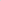 195   MAdult & Junior255023502450  490  E 245   EHusband & Wife300027002850  570  N285   NFamily (1 Child)335030503200  640  T320   TFamily (2 Children)355032503400   680  S340   S